Please send this form to the WT education department (Fax to +82 2 553 4728) or E-mail to (registration@worldtaekwondo.org) by no later than October 13, 2018I hereby submit my application to attend the:   The 42nd International Poomsae Referee Seminar to be conducted by WT						Date:		                          			Signature: 	Application for the WT IR Seminar (CHINA)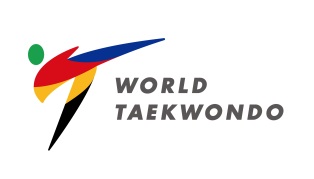 Application for the WT IR Seminar (CHINA)Application for the WT IR Seminar (CHINA)PleaseAttach yourPhoto herePleaseAttach yourPhoto hereNameLast Name: (Family)Name:Name:Name:Residence(MNA)(Where you belongs to...)!!GenderGenderM(     )  /  F (     )NationalityDate of BirthDate of Birth(MM/DD/YEAR)OccupationKukkiwon DanGradeDate of Issue(MM/DD/YEAR)Date of Issue(MM/DD/YEAR)Kukkiwon DanCertificate No.National Referee Certificate No.(for Kyorugi Only)Date of Issue(MM/DD/YEAR)Date of Issue(MM/DD/YEAR)Mobile Number(           )(           )(           )(           )E-mailValuableShipping AddressFor International Shipping(English ONLY)For International Shipping(English ONLY)For International Shipping(English ONLY)For International Shipping(English ONLY)Recommendation byMember National Association President (ONLY)Name:Signature:Signature:Signature: